Wilson School District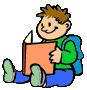 KINDERGARTENESSENTIAL LITERACY PROGRAM COMPONENTSYESNOCOMPONENTA vocabulary/word wall is evident and in easy view of my studentsInstruction in a bank of sight words (including 31 words from Treasures program)Whole group/small group/whole group model is evidentExplicit whole group instruction and flexible small group instruction for all students Below level readers meet with classroom teacher for small group instruction most frequently (no less than 4 times per week)While students are engaged with small group, teacher led instruction, other students are highly engaged in:Rereading familiar books  Reading the roomComputer literacy activities Writing responses to their readingFluency practice and evaluationReading texts at an independent level and demonstrating meta-cognitive strategiesWritingDaily FiveLiteracy WorkstationsSmall group instruction can include:Guided skill/strategy instructionReading and WritingTexts are selected based on student need within instructional levels from a variety of materials including both decodable and leveled authentic textMultiple exposures to quality read-alouds for a variety of purposesShared reading of Big Books—read, discuss, reread, act out, print detectivesKid Writing on a regular scheduleHandwriting Without Tears instructionDaily phonological awareness activities progressing through developmental stages of phonological awareness skills:Sentences can be broken up into individual words (sentence segmentation)Rhyming words can be recognized and produced (rhyming)Words can be broken into syllables (syllable segmentation)Words can be broken into onset and rhyme (onset and rhyme)Beginning, ending, and medial sounds of words can be indentified (phoneme identification)Words can be segmented into individual sounds and sounds can be blended into words (phoneme segmentation and blending)Individual sounds within words can be analyzed and manipulated (phoneme analysis)Letter/sound recognition and identification activities:Connecting children’s names to letters and soundsCore reading program activitiesFountas and Pinnell phonicsGradual release of responsibilityI-do, We-do, You-do